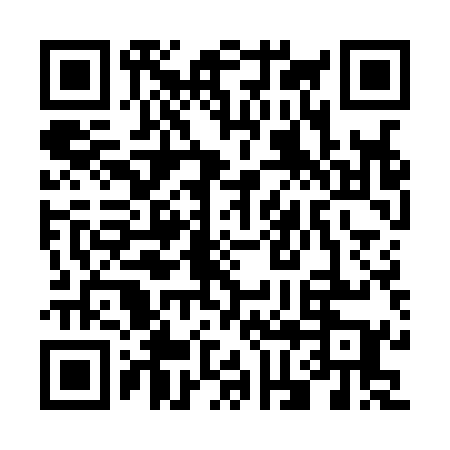 Ramadan times for Arzercavalli, ItalyMon 11 Mar 2024 - Wed 10 Apr 2024High Latitude Method: Angle Based RulePrayer Calculation Method: Muslim World LeagueAsar Calculation Method: HanafiPrayer times provided by https://www.salahtimes.comDateDayFajrSuhurSunriseDhuhrAsrIftarMaghribIsha11Mon4:544:546:3212:224:246:136:137:4612Tue4:524:526:3012:224:256:156:157:4713Wed4:504:506:2812:224:266:166:167:4914Thu4:484:486:2612:214:276:176:177:5015Fri4:464:466:2412:214:286:196:197:5116Sat4:444:446:2212:214:306:206:207:5317Sun4:424:426:2012:204:316:216:217:5418Mon4:404:406:1912:204:326:236:237:5619Tue4:384:386:1712:204:336:246:247:5720Wed4:354:356:1512:204:346:256:257:5921Thu4:334:336:1312:194:356:266:268:0022Fri4:314:316:1112:194:366:286:288:0223Sat4:294:296:0912:194:376:296:298:0324Sun4:274:276:0712:184:386:306:308:0525Mon4:254:256:0512:184:396:326:328:0626Tue4:234:236:0312:184:396:336:338:0827Wed4:214:216:0212:174:406:346:348:0928Thu4:184:186:0012:174:416:356:358:1129Fri4:164:165:5812:174:426:376:378:1230Sat4:144:145:5612:174:436:386:388:1431Sun5:125:126:541:165:447:397:399:151Mon5:105:106:521:165:457:417:419:172Tue5:085:086:501:165:467:427:429:183Wed5:055:056:481:155:477:437:439:204Thu5:035:036:471:155:487:447:449:225Fri5:015:016:451:155:497:467:469:236Sat4:594:596:431:155:507:477:479:257Sun4:564:566:411:145:507:487:489:278Mon4:544:546:391:145:517:507:509:289Tue4:524:526:371:145:527:517:519:3010Wed4:504:506:361:135:537:527:529:32